KANCELÁŘSKÉ BALÍKYHistorický vývoj kancelářských balíkůKancelářské balíky, tedy sady složené z různých programů používaných v kanceláři (vždy je mezi nimi textový procesor a tabulkový procesor, dále často nástroj k tvorbě prezentací, program pro kancelářskou grafiku, jednoduchý databázový nástroj atd.), mají historii velmi dlouhou. Významněji se prosazovaly již v 80. letech 20. století, skutečný rozmach pak přišel v následující dekádě.Tehdy existovala řada produktů, jejichž jména už často zmizela v propadlišti dějin. Jednalo se prakticky výhradně o proprietární, relativně drahé programy. Postupně se vyprofiloval jediný balík, který ty ostatní téměř převálcoval. Jedná se samozřejmě o balík Microsoft Office, který získal na přelomu tisíciletí téměř monopol na tuto softwarovou oblast.Teprve příchod balíku OpenOffice.org, vzniklého otevřením podstatné části kódu skomírajícího balíku StarOffice, konečně „rozčeřil stojaté vody“ a nabídl konkurenceschopnou možnost volby, a to zejména od své verze 2.0. Právě tento balík je spjat se vznikem formátu Open Document Format (ODF), prvním mezinárodně standardizovaným (ISO/IEC) formátem kancelářských dokumentů.Rok 2010 znamenal další významnou událost v dějinách kancelářských balíků. Na základě nespokojenosti významné části vývojářské komunity OpenOffice.org s tím, jak k tomuto balíku firma Oracle (která se akvizicí Sun Microsystems dostala mimo jiné i k řízení vývoje tohoto balíku), ale i ke svobodnému softwaru obecně přistupuje, vznikla nová vývojová větev nesoucí název LibreOffice. Funkčně jsou si oba balíky zatím relativně blízké, nicméně v budoucnu se mohou výrazněji rozejít. Je to vidět už na tom, že u verze 3.3 oba balíky ještě v zásadě držely krok; verze 3.4 ale existuje u LibreOffice již delší dobu, zatímco OpenOffice.org je ještě stále u 3.3.Výběr kancelářského softwaru je poměrně složitou záležitostí. Nejrozšířenější je Microsoft Office, a jelikož velká spousta lidí zasílá dokumenty ve formátu určeném pro něj, zdá se jako jasná volba. Na druhou stranu ostatní balíky jeho souborové formáty ve slušné míře podporují a časté firemní nasazení o jejich kvalitách hovoří jasně.V některých firmách se kvůli vysokým cenám MS Office nasazuje částečně řešení Microsoftu a pro menší pobočky firmy pak otevřený software. Úspora nákladů je zde znatelná, ale v některých situacích, jako je tabulka s 50 000 záznamy, je znatelně znát lepší vyladěnost MS Office na podobné situace.Dnes se stále častěji začínají prosazovat cloudová řešení ve formě např. Office 365 od firmy Microsoft nebo Google Docs od firmy Google. Zdroje: http://cdr.cz/clanek/jaky-kancelarsky-balik-microsoft-office-libreoffice-openoffice-predstavenihttp://www.linuxexpres.cz/kancelar/srovnani-libreoffice-openoffice-org-a-microsoft-office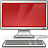 LibreOffice (3.4)OpenOffice.org (3.3)OpenOffice.org (3.3)OpenOffice.org (3.3)OpenOffice.org (3.3)OpenOffice.org (3.3)Microsoft Office (2010)LicenceLicenceLicencesvobodná (hlavně LGPL )svobodná (hlavně LGPL )svobodná (hlavně LGPL )svobodná (hlavně LGPL )svobodná (hlavně LGPL )svobodná (hlavně LGPL )proprietární CenaCenaCenazdarma zdarma zdarma zdarma zdarma zdarma od cca 2000 Kč Instalátor lze stáhnoutInstalátor lze stáhnoutInstalátor lze stáhnoutanoanoanoanoanoanoanoInstalátor lze získat na médiuInstalátor lze získat na médiuInstalátor lze získat na médiuano ano ano ano ano ano ano Velikost instalátoruVelikost instalátoruVelikost instalátoru189 MB129 MB 129 MB 129 MB 129 MB 129 MB 900 MBPodporované OSPodporované OSPodporované OSMicrosoft Windows (XP a novější), GNU/Linux, Mac OS X, neoficiálně další OSMicrosoft Windows (XP a novější), GNU/Linux, Mac OS X, *BSD, Solaris, některé dalšíMicrosoft Windows (XP a novější), GNU/Linux, Mac OS X, *BSD, Solaris, některé dalšíMicrosoft Windows (XP a novější), GNU/Linux, Mac OS X, *BSD, Solaris, některé dalšíMicrosoft Windows (XP a novější), GNU/Linux, Mac OS X, *BSD, Solaris, některé dalšíMicrosoft Windows (XP a novější), GNU/Linux, Mac OS X, *BSD, Solaris, některé dalšíMicrosoft Windows (XP SP3 a novější), Mac OS XČeské prostředíanoanoanoanoanoanoanoanoanoOstatní jazykyv instalátoruv instalátoruv instalátoruv instalátoruv instalátorulze doinstalovatsamostatné instalátory , lze doinstalovatsamostatné instalátory , lze doinstalovatsamostatné instalátory , lze doinstalovatČeská nápovědalze doinstalovat (není nutné, umí pracovat s on-line verzí)lze doinstalovat (není nutné, umí pracovat s on-line verzí)lze doinstalovat (není nutné, umí pracovat s on-line verzí)lze doinstalovat (není nutné, umí pracovat s on-line verzí)lze doinstalovat (není nutné, umí pracovat s on-line verzí)v instalátoruv instalátoruv instalátoruv instalátoruČeské slovníkylze doinstalovat lze doinstalovat lze doinstalovat lze doinstalovat lze doinstalovat lze doinstalovat v instalátoruv instalátoruv instalátoruPaměťová náročnost Paměťová náročnost 76 MB76 MB76 MB77 MB77 MB77 MB39 MB39 MBMožnost otevření dokumentu z libovolné aplikaceMožnost otevření dokumentu z libovolné aplikaceanoanoanoanoanoanoneneExport do PDFExport do PDFanoanoanoanoanoanoanoanoExport do PDF/AExport do PDF/Aano, PDF/A-1aano, PDF/A-1aano, PDF/A-1aano, PDF/A-1aano, PDF/A-1aano, PDF/A-1aano, PDF/A-11ano, PDF/A-11Import PDFImport PDFano (do aplikace Draw)ano (do aplikace Draw)ano (do aplikace Draw)ano (do aplikace Draw)ano (do aplikace Draw)ano (do aplikace Draw)nenePodpora ODFPodpora ODFODF 1.2 ODF 1.2 ODF 1.2 ODF 1.2 ODF 1.2 ODF 1.2 ODF 1.1, neúplnáODF 1.1, neúplnáPodpora OOXMLPodpora OOXMLneúplná (většina pokryta)neúplná (většina pokryta)neúplná (většina pokryta)neúplná (většina pokryta), jen čteníneúplná (většina pokryta), jen čteníneúplná (většina pokryta), jen čteníISO/IEC 29500 Strict (jen čtení), ISO/IEC 29500 TransitionalISO/IEC 29500 Strict (jen čtení), ISO/IEC 29500 TransitionalPodpora binárních formátů Microsoft Office Podpora binárních formátů Microsoft Office neúplná (většina pokryta)neúplná (většina pokryta)neúplná (většina pokryta)neúplná (většina pokryta)neúplná (většina pokryta)neúplná (většina pokryta)anoanoMožnost publikace/sdíleníMožnost publikace/sdíleníweb (v doplňcích: wiki, blogy, Google Docs, Zoho a další)web (v doplňcích: wiki, blogy, Google Docs, Zoho a další)web (v doplňcích: wiki, blogy, Google Docs, Zoho a další)web (v doplňcích: wiki, blogy, Google Docs, Zoho a další)web (v doplňcích: wiki, blogy, Google Docs, Zoho a další)web (v doplňcích: wiki, blogy, Google Docs, Zoho a další)web, SharePoint, blogy web, SharePoint, blogy MakrojazykMakrojazykLibreOffice API (Basic, JavaScript, BeanShell, Python) LibreOffice API (Basic, JavaScript, BeanShell, Python) LibreOffice API (Basic, JavaScript, BeanShell, Python) OpenOffice.org API (Basic, JavaScript, BeanShell, Python) 2OpenOffice.org API (Basic, JavaScript, BeanShell, Python) 2OpenOffice.org API (Basic, JavaScript, BeanShell, Python) 2Visual Basic for ApplicationsVisual Basic for ApplicationsUživatelské rozhraníUživatelské rozhraníklasickéklasickéklasickéklasickéklasickéklasickéribbonovéribbonovéDoplňkové modulyDoplňkové modulyanoanoanoanoanoanoanoanoMožnost automatického obnovení po páduMožnost automatického obnovení po páduanoanoanoanoanoanoanoanoSledování změnSledování změnanoanoanoanoanoanoanoano